โครงการจัดหาน้ำช่วยเหลือราษฎรบ้านป่าเกี๊ยะในตำบลบ่อแก้ว อำเภอสะเมิง จังหวัดเชียงใหม่เรื่องเดิม		เมื่อวันที่ 21 มกราคม 2552 สมเด็จพระเทพรัตนราชสุดาฯ สยามบรมราชกุมารี ได้เสด็จพระราชดำเนินไปโรงเรียนตำรวจตระเวนชายแดนรัปปาปอร์ต บ้านป่าเกี๊ยะใน ตำบลบ่อแก้ว อำเภอสะเมิง จังหวัดเชียงใหม่ ได้พระราชทานพระราชดำริแก่นายสุวัฒน์ เทพอารักษ์รองเลขาธิการ กปร. ให้กรมชลประทานพิจารณาจัดหาแหล่งน้ำช่วยเหลือโรงเรียนตำรวจตระเวนชายแดนรัปปาปอร์ตและช่วยเหลือราษฎรบ้านป่าเกี๊ยะใน					ผลการดำเนินงาน		ก่อสร้างอาคารบังคับน้ำ ขนาดสันกว้าง 10.0 เมตร สูง 1.50 เมตร  จำนวน 1แห่ง พร้อมอาคารประกอบระบบส่งน้ำฝั่งขวา ขนาดเส้นผ่านศูนย์กลาง 4 นิ้ว ความยาว 2,640 เมตร ระบบท่อส่งน้ำฝั่งขวา ขนาดเส้นผ่านศูนย์กลาง 3 นิ้ว ความยาว 644 เมตรบ่อเก็บน้ำคอนกรีตเสริมเหล็ก ขนาดความจุ 100 ลูกบาศก์เมตร จำนวน 1 แห่งและบ่อเก็บน้ำคอนกรีตเสริมเหล็ก ขนาดความจุ 150 ลูกบาศก์เมตร จำนวน 2 แห่งประโยชน์ที่ได้รับ		ราษฎรบ้านป่าเกี๊ยะในจำนวน 120 ครัวเรือน ประชากร 1,080 คน มีน้ำใช้เพื่อการอุปโภคบริโภคอย่างพอเพียงมีพื้นที่ได้รับประโยชน์ 150 ไร่ ราษฎรมีคุณภาพชีวิตดีขึ้นชุมชนมีความเข้มแข็ง มีส่วนร่วมในการรักษาสภาพป่าให้อุดมสมบูรณ์ยิ่งขึ้น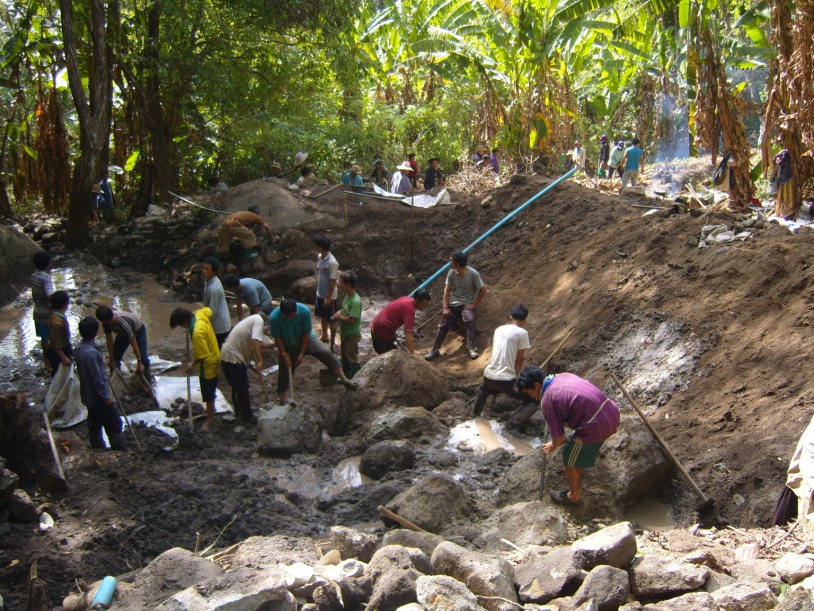 ระหว่างการดำเนินงาน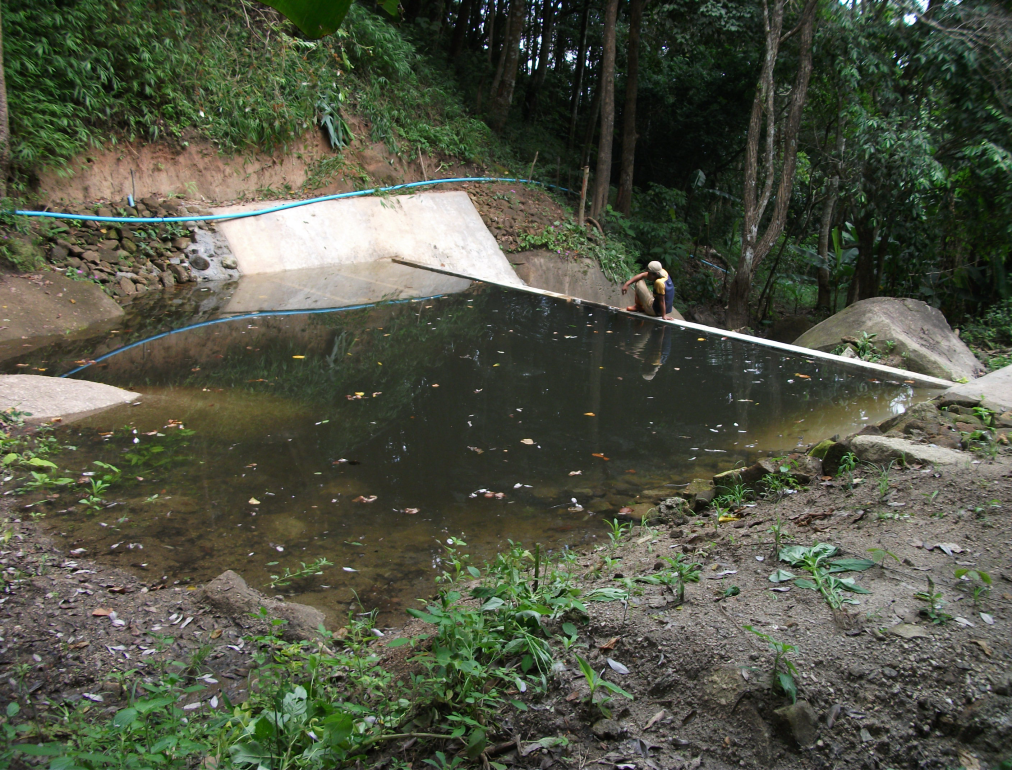 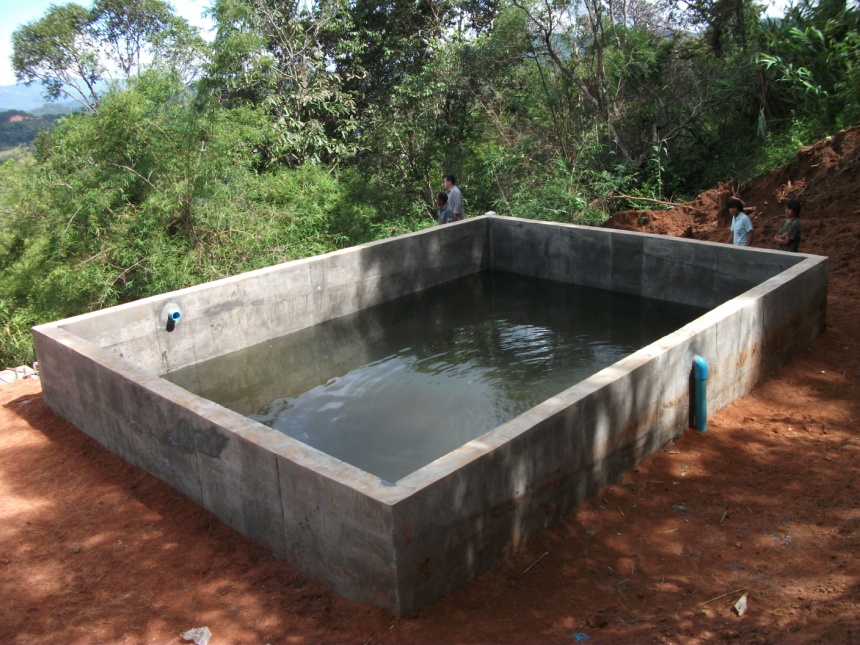 บ่อกักเก็บน้ำคอนกรีต ขนาดความจุ 150 ลูกบาศก์เมตร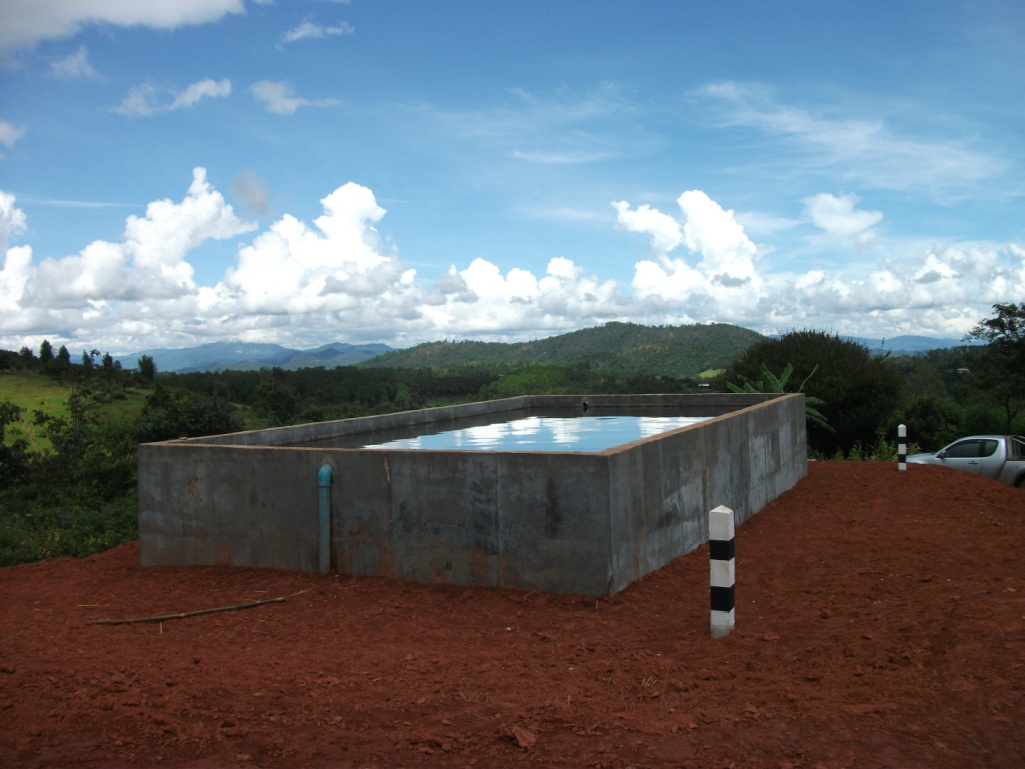 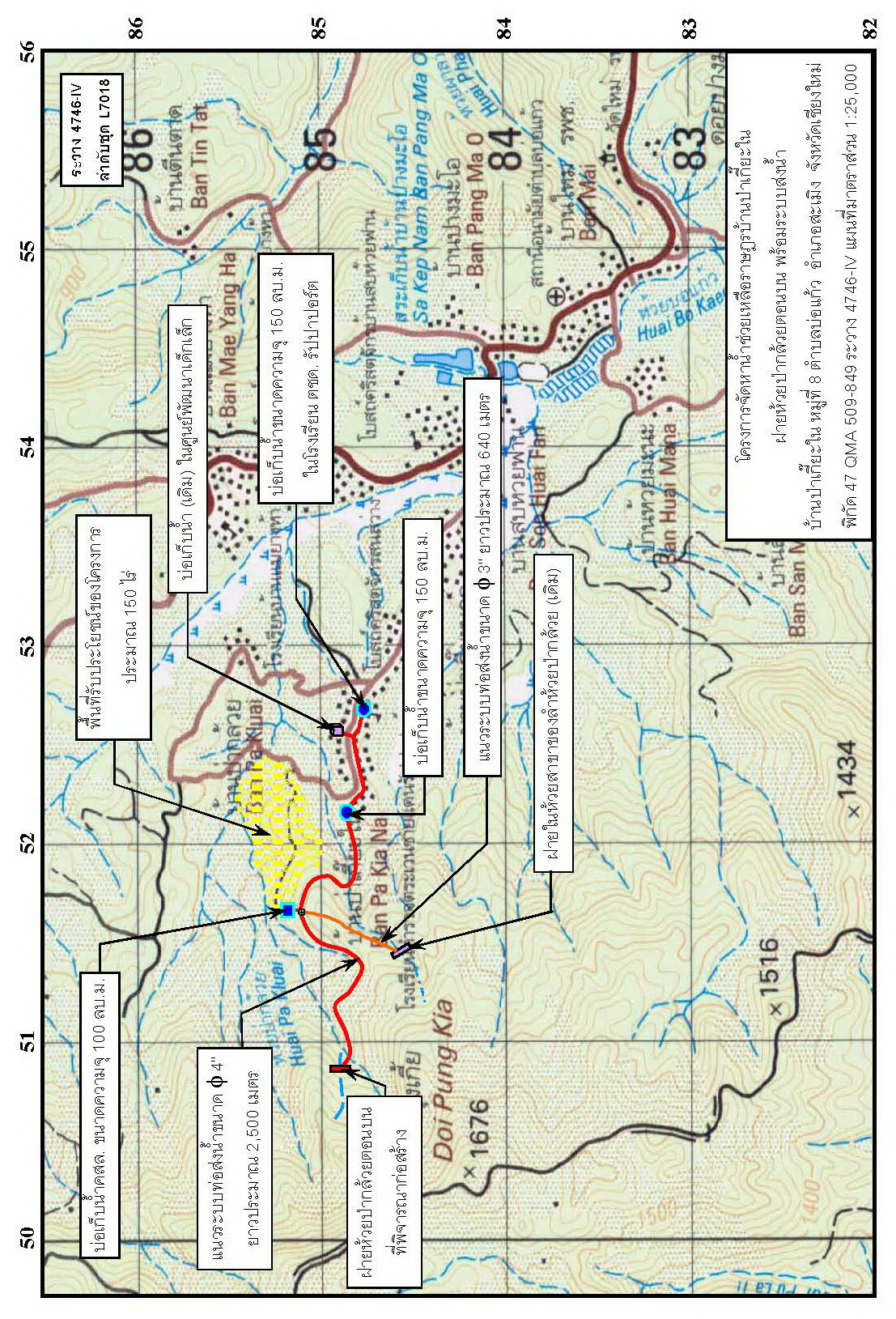 